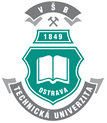 ZADÁVACÍ DOKUMENTACE k  dynamickému nákupnímu systémus názvemDNS na dodávky IT + AV techniky 2019 - 2022dle části šesté hlavy III zákona č. 134/2016 Sb., o zadávání veřejných zakázek (dále také „zákon“) IDENTIFIKAČNÍ ÚDAJE ZADAVATELENázev zadavatele:	Vysoká škola báňská – Technická univerzita Ostrava, Sídlo zadavatele:	17. listopadu 2172/15, 708 33 Ostrava – Poruba IČ:                    		61989100 DIČ: 			CZ61989100Zastoupená:		JUDr. Ludmilou Tatranskou, MPA, vedoucí oddělení veřejných zakázekKontaktní osoba:	Ing. Pavel Krč, tel: +420 597 325 608 e-mail: pavel.krc@vsb.czProfil zadavatele:	https://zakazky.vsb.cz/OBSAH ZADÁVACÍ DOKUMENTACE		Identifikační údaje zadavatele		Obsah zadávací dokumentace		PreambuleČást I		ÚvodČást II		Druh, předmět a předpokládaná hodnota veřejných zakázek, které mají být zadávány v dynamickém nákupním systémuČást III 	Technické podmínkyČást IV		Prohlídka místa plněníČást V		Prokázání kvalifikačních předpokladůČást VI		Vysvětlení zadávací dokumentaceČást VII	Obchodní podmínkyČást VIII	Požadavky na varianty, jistota, zadávací lhůtaČást IX		Podmínky a požadavky na zpracování žádosti o účastČást X		Posouzení kvalifikace dodavatelů, hodnotící kritéria Část XI		Ostatní sdělení zadavateleČást XII	Lhůty pro podání žádosti o účast a zpřístupnění jejich obsahuČást XIII	Přílohy zadávací dokumentacePREAMBULETato zadávací dokumentace je zpracována v souladu se zákonem č. 134/2016 Sb., o zadávání veřejných zakázek, v platném znění a v souladu s ostatními závaznými právními předpisy. Práva a povinnosti neuvedené v této zadávací dokumentaci se řídí zákonem.Zadavatel zpracoval tuto zadávací dokumentaci dle svých nejlepších znalostí a zkušeností z oblasti zadávání veřejných zakázek s cílem zajistit transparentní, nediskriminační, přiměřené a hospodárné zadání veřejné zakázky. Zadavatel i přes nejlepší péči nemůže vyloučit, že budoucí názor orgánu dohledu 
na skutečnosti a procesy upravené v zadávací dokumentaci, může být odlišný od názoru zadavatele.Zadavatel dále upozorňuje dodavatele na skutečnost, že zadávací dokumentace je souhrnem požadavků zadavatele a nikoliv konečným souhrnem veškerých požadavků vyplývajících z obecně závazných norem. Dodavatel se tak musí při zpracování své žádosti o účast vždy řídit nejen požadavky obsaženými v zadávací dokumentaci, ale též ustanoveními příslušných obecně závazných norem.Dodavatel je v průběhu celého zadávacího řízení povinen předložit veškeré dokumenty požadované v této zadávací dokumentaci či dané zákonem. ČÁST IÚVODTato zadávací dokumentace je soubor dokumentů, údajů, požadavků zadavatele nezbytných pro vypracování a podání žádosti o účast v dynamickém nákupním systému (dále také „DNS“) na dodávky, jak je dále definováno v části II zadávací dokumentace) a podmínky pro zařazení do DNS v zadávacím řízení, ve kterém se postupuje přiměřeně podle pravidel užšího řízení a podle ustanovení části šesté hlavy III zákona.Toto zadávací řízení je zadáváno elektronicky pomocí elektronického nástroje E-ZAK dostupného na internetové adrese https://zakazky.vsb.cz/. Veškeré úkony se provádějí elektronicky. Podmínky a informace týkající se elektronického nástroje včetně postupu v DNS jsou dostupné rovněž na internetové adrese https://zakazky.vsb.cz/.V případě jakýchkoliv otázek týkajících se technického nastavení je dodavatel oprávněn kontaktovat provozovatele elektronického nástroje E-ZAK na e-mailu a telefonních kontaktech: podpora@ezak.cz +420 538 702 719 v pracovních dnech 8:00 – 17:00.Podáním žádosti o účast dodavatel souhlasí se zpřístupněním své žádosti o účast možným poskytovatelům dotace, získá-li zadavatel v průběhu trvání zavedeného dynamického systému dotaci, z jejíchž prostředků bude pořizováno zboží prostřednictvím tohoto DNS. ČÁST IIDRUH, PŘEDMĚT A PŘEDPOKLÁDANÁ HODNOTA VEŘEJNÝCH ZAKÁZEK, KTERÉ MAJÍ BÝT ZADÁVÁNY V DYNAMICKÉM NÁKUPNÍM SYSTÉMU2.1. Druhem veřejných zakázek (dále také „VZ“) zadávaných v tomto DNS budou veřejné zakázky na dodávky.2.2. Předmětem veřejných zakázek zadávaných v tomto DNS budou za zadavatelem stanovených obchodních podmínek dodávky:- osobních počítačů stolních i přenosných (notebooků, ultrabooků a tabletů),- pracovních stanic,- monitorů, tiskáren a dalšího zařízení související s počítači,- dataprojektorů a další audiovizuální techniky,- serverů.Součásti uvedených dodávek může být i montáž a instalace v místě plnění. Předmět konkrétních veřejných zakázek zadávaných v DNS bude vždy specifikován ve výzvě k podání nabídek ve smyslu § 141 zákona.2.3. Klasifikace předmětu VZ je vymezena následujícími CPV kódy a jim podřízených:30213000-5	Osobní počítače 30214000-2	Pracovní stanice 30230000-0	Zařízení související s počítači32321000-9  	Videoprojektory (a další audiovizuální technika)48820000-2  	Servery2.4. Místem plnění VZ jsou jednotlivá pracoviště Vysoké školy báňské - Technické univerzity Ostrava. Konkrétní termín a místo plnění bude zadavatel specifikovat v jednotlivých veřejných zakázkách zadávaných v DNS.2.5. Doba trvání DNS je 4 roky. Zadavatel předpokládá zadávání veřejných zakázek v DNS obvykle dvakrát měsíčně v předem neurčených nepravidelných intervalech odvislých zejména od provozních potřeb jednotlivých pracovišť zadavatele. Objemy jednotlivých veřejných zakázek zadávaných v DNS zadavatel předpokládá od jednotek až po desítky kusů v jednotlivé veřejné zakázce.2.6. Předpokládaná hodnota VZ, které mají být zadávány v tomto DNS je 50 000 000 Kč bez DPH za celou dobu trvání DNS, tj. 12 500 000 Kč bez DPH za 1 rok (předpokládaná cena s DPH je 60 500 000 Kč dle sazby DPH platné v okamžiku zavedení DNS).ČÁST IIITECHNICKÉ PODMÍNKYTechnické podmínky dle ustanovení § 89 zákona budou stanovovány vždy pro jednotlivé veřejné zakázky zadávané v DNS ve smyslu § 141 zákona.Pokud budou v zadávací dokumentaci VZ zadávaných v tomto DNS obsaženy požadavky nebo odkazy na jednotlivá obchodní jména, zvláštní označení podniku, zvláštní označení výrobků, výkonů anebo obchodních materiálů, která platí pro určitý podnik nebo organizační jednotku za příznačné, popř. patenty a užitné vzory, jsou uvedeny pouze pro upřesnění a přiblížení technických parametrů a zadavatel umožňuje použití i kvalitativně a technicky obdobného řešení v souladu s § 89 odst. 6 zákona.ČÁST IVPROHLÍDKA MÍSTA PLNĚNÍZadavatel prohlídku místa plnění upřesní v zadávací dokumentaci VZ zadávaných v tomto DNS.ČÁST VPROKÁZÁNÍ KVALIFIKAČNÍCH PŘEDPOKLADŮPodrobná specifikace požadavků zadavatele na kvalifikaci je uvedena v Kvalifikační dokumentaci, která tvoří přílohu č. 1 této zadávací dokumentace. Kvalifikační dokumentace upravuje podrobným způsobem vymezení a způsob prokázání kvalifikačních předpokladů.ČÁST VIVYSVĚTLENÍ ZADÁVACÍ DOKUMENTACE ve smyslu ustanovení § 98 a § 99 zákona6.1. Zadavatel může zadávací dokumentaci vysvětlit kdykoli po celou dobu trvání DNS.6.2. Jelikož je celá zadávací dokumentace volně přístupná na profilu zadavatele, zadavatel nezná a ani znát nemůže údaj o tom, kteří dodavatelé využili neomezeného dálkového přístupu k zadávací dokumentaci a nezná tedy ani všechny adresy, na které by měl poskytovat vysvětlení zadávací dokumentace. Zadavatel však vždy uveřejní vysvětlení zadávací dokumentace včetně přesného znění žádosti na profilu zadavatele. Z těchto důvodů doporučuje zadavatel všem dodavatelům, aby pravidelně sledovali profil zadavatele.ČÁST VIIOBCHODNÍ PODMÍNKY 7.1. Zadavatel požaduje, aby se dodavatel podáním žádosti o účast zavázal k respektování stanovených základních obchodních podmínek (součást přílohy č. 4 této zadávací dokumentace).7.2. Podrobné obchodní podmínky budou stanovovány vždy pro jednotlivé veřejné zakázky zadávané v DNS.7.3. Obchodní a platební podmínky budou stanovovány pro každou konkrétní VZ v standardních kupních smlouvách dle zákona č. 89/2012 Sb., občanského zákoníku, ve znění pozdějších předpisů, a jejích přílohách.7.4. Prodávající bere na vědomí povinnosti kupujícího zveřejnit údaje uvedené v této Smlouvě v souladu se zákonem č. 134/2016 Sb., o zadávání veřejných zakázek, se zákonem č. 106/1999 Sb., o svobodném přístupu k informacím, ve znění pozdějších předpisů, se zákonem č. 340/2015 Sb., o registru smluv a jinými obecně závaznými normami, a to způsobem, jenž vyplývá z uvedených předpisů či o němž rozhodne kupující. Smluvní strany se zavazují udržovat v tajnosti a nezpřístupnit třetím osobám diskrétní informace – zachovat mlčenlivost – veškeré informace poskytnuté prodávajícímu ve smyslu ustanovení § 218 zákona č. 134/2016 Sb., o zadávání veřejných zakázek.7.5. Prodávající je povinen umožnit všem subjektům oprávněným k výkonu kontroly provést kontrolu dokladů souvisejících s plněním zakázky a to po dobu danou právními předpisy ČR k jejich archivaci (zákon č. 563/1991 Sb., o účetnictví, a zákon č. 235/2004 Sb., o dani z přidané hodnoty).  7.6. Prodávající je povinen uchovávat všechny doklady a účetní záznamy související s dodávkou předmětu plnění po dobu 10 let, pokud český právní řád nestanovuje lhůtu delší. Tyto dokumenty a účetní záznamy budou uchovávány způsobem stanoveným platnými právními předpisy.ČÁST VIIIPOŽADAVKY NA VARIANTY, JISTOTA, ZADÁVACÍ LHŮTA8.1. Při zadávání jednotlivých veřejných zakázek v  DNS zadavatel nevylučuje možnost připuštění variant nabídek.8.2. Zadavatel v souladu s oznámením o zahájení zadávacího řízení nepožaduje poskytnutí jistoty.8.3. Zadavatel nestanovuje zadávací lhůtu. Zadávací lhůta může být stanovena pro jednotlivé VZ vyhlašované po dobu trvání DNS, pro každou jednotlivou VZ.ČÁST IXPODMÍNKY A POŽADAVKY NA ZPRACOVÁNÍ ŹÁDOSTI O ÚČAST9.1. Dodavatel podává jednu žádost o účast.9.2. Žádost o účast musí obsahovat kvalifikační doklady a prohlášení dodavatele.9.3. Dodavatel ve své žádosti o účast uvede své identifikační údaje, a to v rozsahu – název obchodní firmy, sídlo/místo podnikání/bydliště, jméno osoby oprávněné jednat za dodavatele, IČ, DIČ, telefon, e-mail (pro komunikaci v průběhu procesu zadávání zakázky) – viz příloha č. 3 – krycí list žádosti o účast. Dodavatel podpisem na krycím listu žádosti o účast stvrzuje závaznost podané žádosti o účast.9.4. Žádost o účast dodavatele nesmí obsahovat přepisy nebo opravy, které by mohly uvést zadavatele v omyl.9.5. Členění kvalifikačních dokladů9.5.1 pravdivě vyplněný a podepsaný Krycí list žádosti o účast (viz příloha č. 3),9.5.2 doklady prokazující základní způsobilost:výpis z evidence Rejstříku trestů ve vztahu k § 74 odst. 1 písm. a), odst. 2, odst. 3 zákona,potvrzení příslušného finančního úřadu ve vztahu k § 74 odst. 1 písm. b) zákona,potvrzení příslušné okresní zprávy sociálního zabezpečení ve vztahu k § 74 odst. 1písm. d) zákonavýpis z obchodního rejstříku, nebo předložení písemného čestného prohlášení v případě, že není v obchodním rejstříku zapsán, ve vztahu k § 74 odst. 1 písm. e) zákonapísemné čestné prohlášení ve vztahu ke spotřební dani ve vztahu k § 74 odst. 1 písm. b) zákona a ve vztahu k § 74 odst. 1 písm. c) zákona, (viz příloha č. 2)	9.5.3 doklady prokazující profesní způsobilost výpis z obchodního rejstříku nebo jiné obdobné evidence, pokud jiný právní předpis zápis do takové evidence vyžaduje	9.5.4 doklady prokazující technickou kvalifikaciseznam významných dodávek s uvedením ceny, doby jejich poskytnutí a identifikaci objednatele 	9.5.5. Prohlášení dodavatele	- podepsané prohlášení dodavatele dle přílohy č. 4, že:se podrobně seznámil s podmínkami stanovenými v zadávací dokumentaci,žádá o zařazení do DNS na dodávky běžné výpočetní techniky,je schopen dodávat zboží definované v části II zadávací dokumentacese zavazuje k respektování základních obchodních a platebních podmínek specifikovaných v části VII zadávací dokumentaceDodavatel podává žádost o účast elektronicky. Zadavatel doporučuje, aby kvalifikační doklady byly řazeny dle výše popsaných pokynů a aby byly soubory v elektronické podobě náležitě pojmenovány.	Čestná prohlášení musí být podepsána osobou oprávněnou jednat jménem dodavatele v souladu se způsobem podepisování uvedeným ve výpisu z Obchodního rejstříku či jiné obdobné evidence, nebo osobou oprávněnou jednat za dodavatele, v případě předložení plné moci opravňující tuto osobu k výkonu této činnosti.9.6. Dodavatel, který podal žádost o účast v zadávacím řízení, nesmí být současně osobou, jejímž prostřednictvím jiný dodavatel v tomtéž zadávacím řízení prokazuje kvalifikaci. Součástí krycího listu žádosti o účast bude prohlášení dodavatele, že není poddodavatelem, jehož prostřednictvím jiný dodavatel v tomtéž zadávacím řízení prokazuje kvalifikaci.9.7. Zadavatel požaduje, aby při společné žádosti o účast více dodavatelů byl předložen písemný dokument podepsaný všemi dodavateli (například smlouva), z něhož bude vyplývat rozdělení odpovědnosti za plnění veřejné zakázky. Zadavatel vyžaduje, aby všichni dodavatelé podávající společnou žádost o účast nesli odpovědnost společně a nerozdílně.9.8. Forma podání žádosti o účast:Žádost o účast musí být podána v elektronické podobě:Žádost o účast je možné podat pouze v elektronické podobě prostřednictvím elektronického nástroje, přičemž tato musí být podána v souladu s požadavky stanovenými v § 139 a 140 zákona. Elektronická adresa pro podání žádosti o účast (profil zadavatele): https://zakazky.vsb.cz/.. Uživatelský manuál je rovněž na adrese https://zakazky.vsb.cz/ .Žádost o účast není možno podat prostřednictvím datové schránky.ČÁST XPOSOUZENÍ KVALIFIKACE DODAVATELŮ, HODNOTÍCÍ KRITÉRIA10.1. Posouzení kvalifikace dodavatelůŽádosti o účast posoudí zadavatel v souladu s ustanovením § 139 (140) zákona podle předpokladů stanovených v oznámení o zahájení zadávacího řízení a zadávací dokumentaci. Na základě výsledků posouzení žádosti o účast zadavatel rozhodne o zařazení dodavatele do DNS či o jeho vyloučení (odmítnutí). Dodavatelé, kteří neprokázali splnění kvalifikačních předpokladů stanovených v oznámení o zahájení zadávacího řízení a zadávací dokumentaci, nebo jejich žádost o účast nesplnila zákonné požadavky či jiné požadavky zadavatele stanovené v zadávací dokumentaci, budou zadavatelem vyloučeni (odmítnuti). Zadavatel tyto skutečnosti dodavatelům bezodkladně písemně oznámí. 10.2. Hodnotící kritériaZadavatel nespecifikuje hodnotící kritéria pro zadávání veřejných zakázek v DNS, neboť to s ohledem na časový odstup do zadávání veřejných zakázek v DNS není vhodné. Hodnotící kritéria proto budou vždy specifikována ve výzvě k podání nabídek u jednotlivých veřejných zakázek zadávaných v DNS.ČÁST XIOSTATNÍ SDĚLENÍ ZADAVATELE11.1.  Zadavatel nehradí dodavatelům náklady vzniklé z účasti v řízení.11.2. Dodavatel podáním žádosti o účast uděluje zadavateli souhlas k ověření a prověření údajů uvedených v žádosti o účast. Zadavatel vyloučí účastníka ze zadávacího řízení nebo odmítne dodavatele zařadit do DNS v případě, že účastník/dodavatel uvede ve své žádosti o účast nepravdivé údaje.11.3. Zadavatel si vyhrazuje právo ověřit informace obsažené v žádosti o účast u třetích osob a účastník/dodavatel je povinen mu v tomto ohledu poskytnout veškerou potřebnou součinnost.11.4. 	Zadavatel je oprávněn zrušit zadávací řízení v souladu s § 127 zákona. Dodavatelům nevzniká vůči zadavateli jakýkoliv nárok.ČÁST XIILHŮTY PRO DORUČENÍ ŽÁDOSTI O ÚČAST A ZPŘÍSTUPNĚNÍ JEJICH OBSAHU12.1. 	Lhůta pro doručení prvních žádosti o účast v rámci zavedení DNS v souladu s § 139 odst. 2 zákona končí 4. 2. 2019 v 10:00 hodin.12.2. 	Zadavatel v souladu s ustanovením § 140 odst. 1 zákona umožní po celou dobu trvání DNS každému dodavateli podat žádost o účast. Žádosti o účast doručené po zavedení DNS zadavatel posoudí do 10 pracovních dnů od jejich doručení. Tuto lhůtu může zadavatel v odůvodněných případech prodloužit na 15 pracovních dnů.12.3. 	Zpřístupnění obsahu prvních žádosti o účast v rámci zavedení DNS proběhne dne 4. 2. 2019 od 10:00 hodin v sídle zadavatele, tj. Vysoká škola báňská – Technická univerzita Ostrava, 17. listopadu 2172/15, Ostrava - Poruba, v místnosti A1025. Zpřístupnění žádosti o účast se neúčastní dodavatelé. Posouzení prvních žádostí o účast proběhne v souladu s § 139 odst. 6 zákona. Posouzení dalších žádostí o účast proběhne v souladu s § 140 odst. 1 a 2 zákona.ČÁST XIIIPŘÍLOHY ZADÁVACÍ DOKUMENTACEPříloha č. 1: 	Kvalifikační dokumentace  Příloha č. 2:	Čestné prohlášení k základní způsobilostiPříloha č. 3: 	Krycí list žádosti o účastPříloha č. 4: 	Prohlášení dodavateleV Ostravě (datum v elektronickém podpisu)vedoucí oddělení veřejných zakázekVysoká škola báňská – Technická univerzita Ostrava